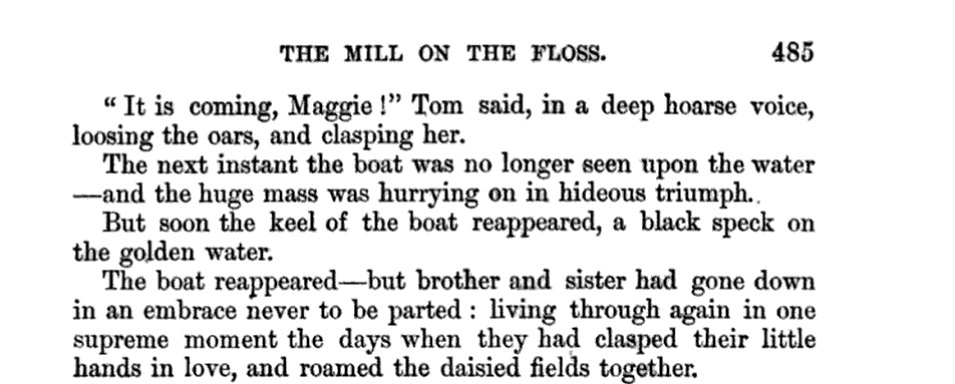 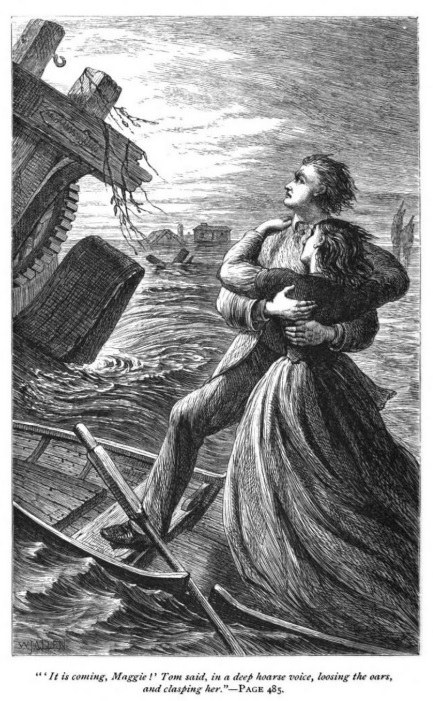 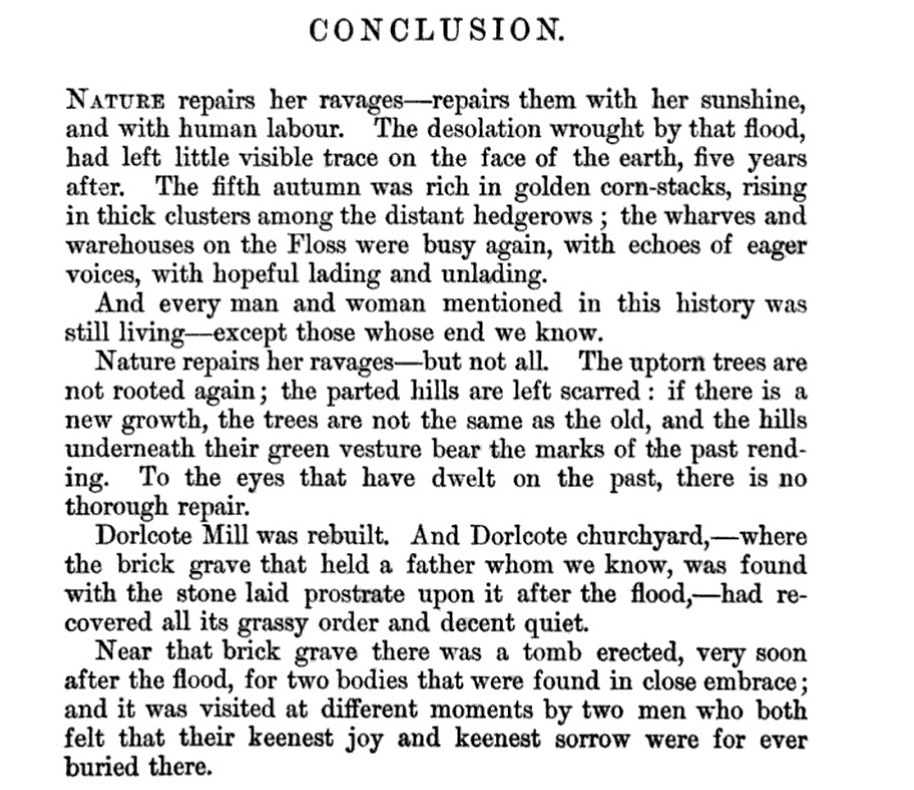 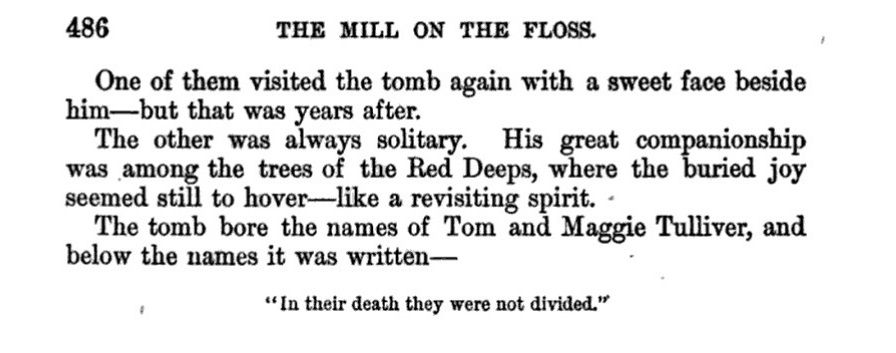 [ THE END ]